Temat: U źródeł języka polskiegoMateriały:• podręcznik do języka polskiego Ponad słowami, dział „Średniowiecze”, s. 169–172Cele. Uczeń:• podaje przyczyny zmian zachodzących w języku polskim• wymienia dialekty polszczyzny• omawia historię zapożyczeń• wskazuje przykłady wyrazów z przegłosem polskim, palatalizacją oraz e ruchomym• rozpoznaje we współczesnym języku niektóre pozostałości staropolskie, np. ślady liczby podwójnej• wymienia zabytki języka polskiego(w tym pierwsze zapisane zdanie)Zapiszcie temat lekcji:Język polski należy do wielkiej rodziny języków indoeuropejskich. Przeanalizujcie mapę: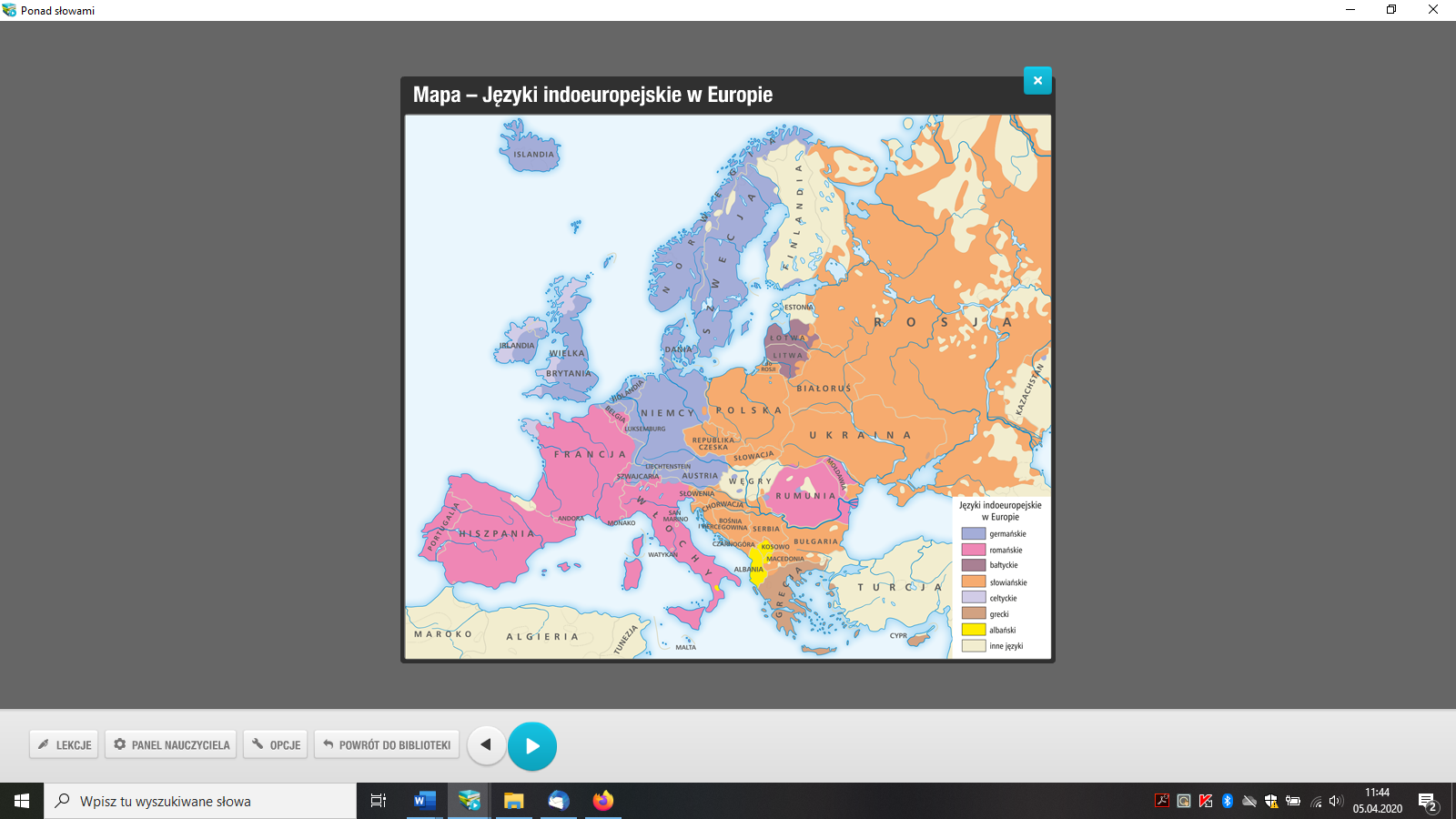 Przeczytajcie podane strony w podręczniku. Zróbcie notatkę w zeszycie.Wybierzcie 1 pytanie ze strony 172 i odpowiedzcie na nie w zeszycie.Tym razem nie przysyłacie prac pod adres e-mail.Dla osób, które nie mają podręcznika, zamieszczam screeny.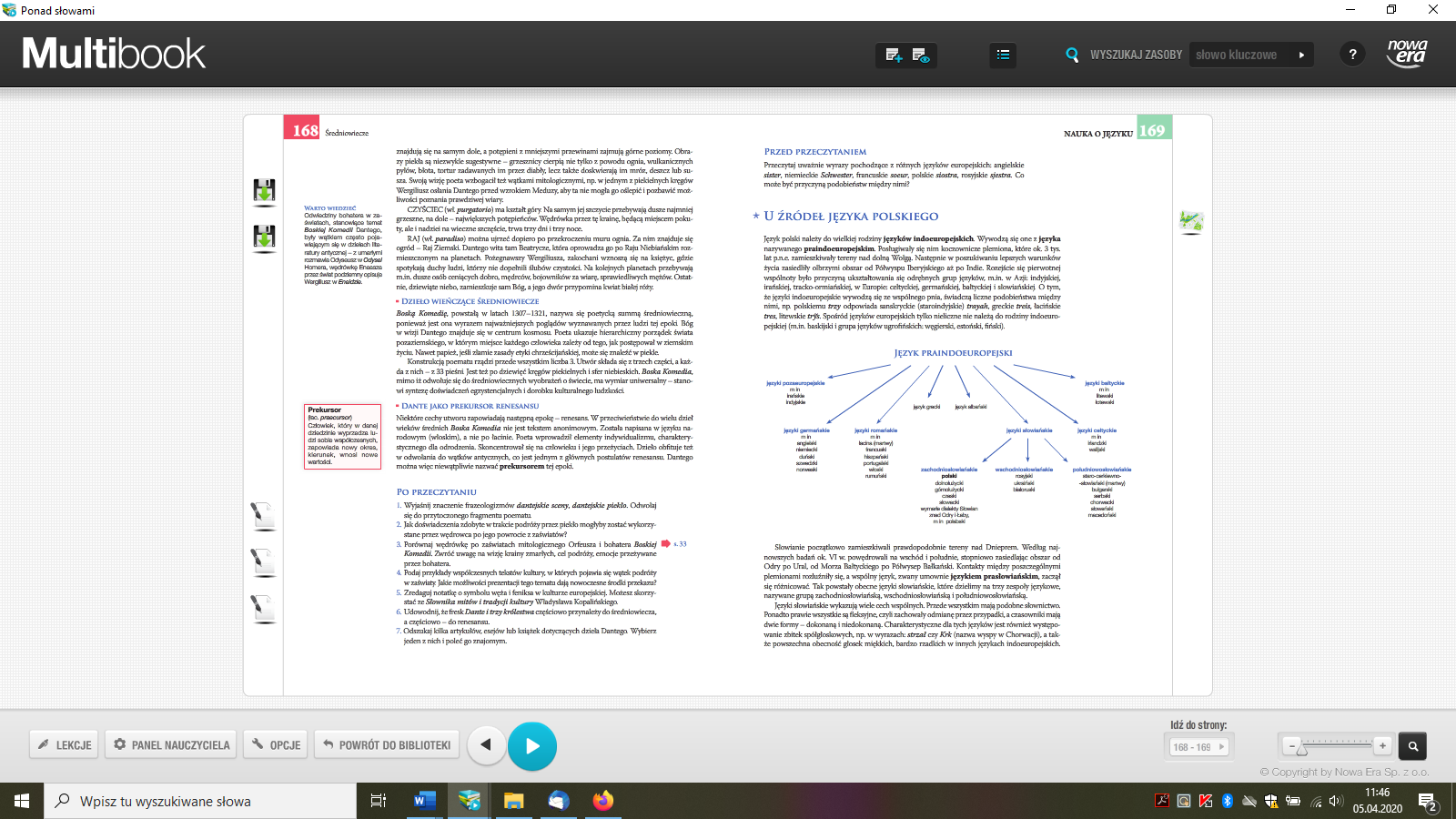 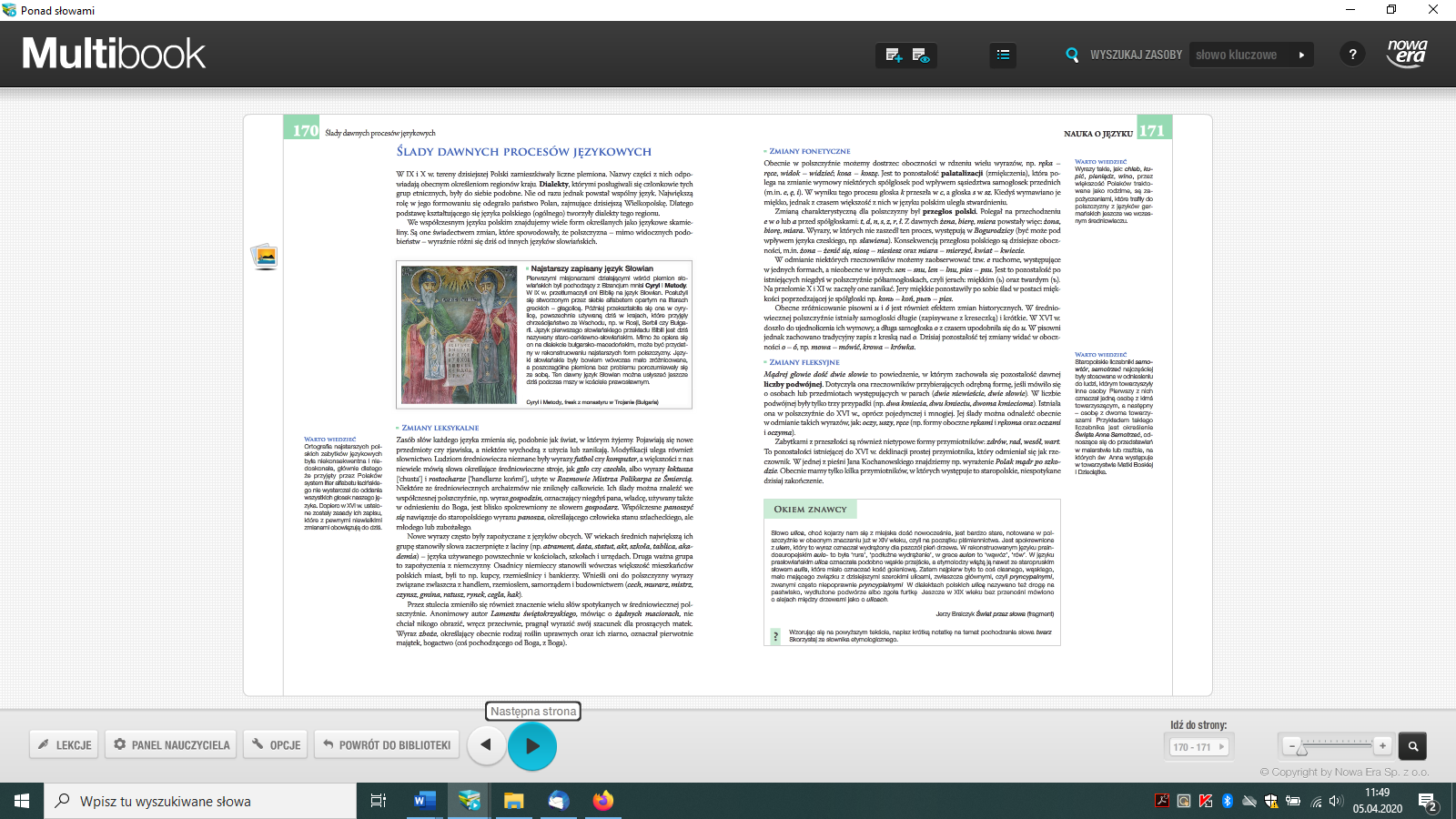 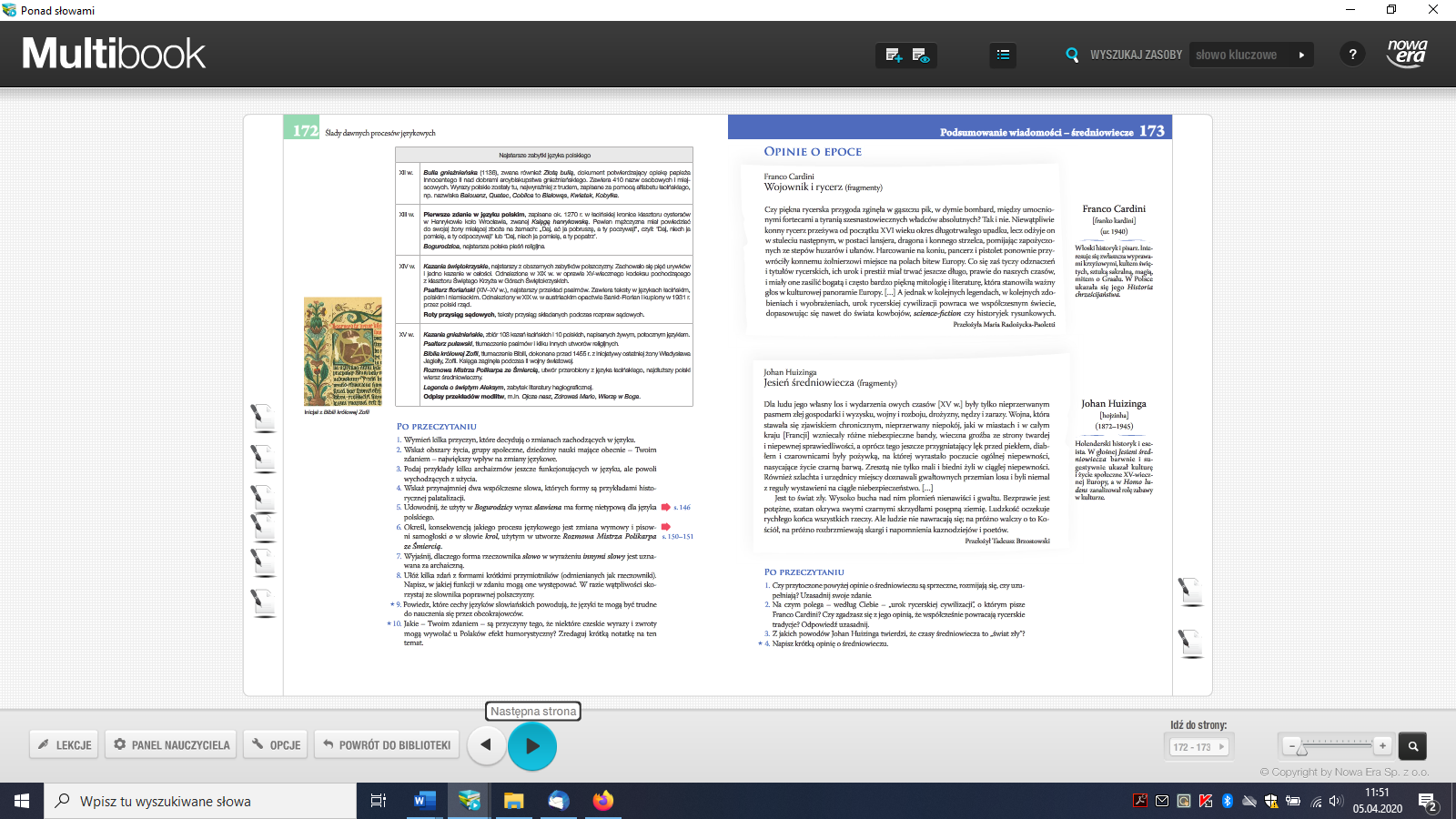 